Chili sin Carne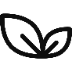 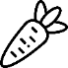 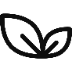 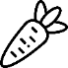 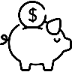 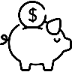 Nach einem Rezept von migustoRezept für 25 Portionen6StkZwiebeln, fein gehackt12StkKnoblauchzehen, fein gehackt3Stkkleine Chilischoten, fein gehackt, nach Belieben entkernt6ELOlivenölÖl in einer Pfanne erhitzen. Zwiebel, Knoblauch und Chili dazugeben und dünsten.840gKarotten, fein gewürfelt1.2kg Peperoni, gewürfelt12ELTomatenpüreeKarotten, Peperoni und Tomatenpüree beigeben, ca. 3 Minuten dünsten.5DosenPelati, gehackt à 400g300gBulgur2.4lGemüsebouillonGehackte Pelati und Bulgur beigeben. Mit Bouillon ablöschen.6TLSalz3TLPfeffer180gextradunkle Schokolade, 72% KakaoanteilMit Salz und Pfeffer würzen. Schokolade in Stücke brechen und beigeben. Rühren, bis die Schokolade geschmolzen ist.6DosenKidneybohnen à 400g6DosenBorlottibohnen à 400gBeide Bohnensorten in ein Sieb abgiessen, abspülen und abtropfen lassen. Zum Chili geben. Alles bei kleiner Hitze ca. 25 Minuten zugedeckt köcheln lassen6BundPetersiliePetersilie abzupfen. Zum Chili servieren.